13 ປີ  ​ເມືອງ​ວິລະ​ບູລີ ​ກັບ​ການພັ​ດທະນາ ພາຍໃຕ້ການຊ່ວຍເຫລືອຂອງ ທລຍ ​ໂດຍ: ທລຍ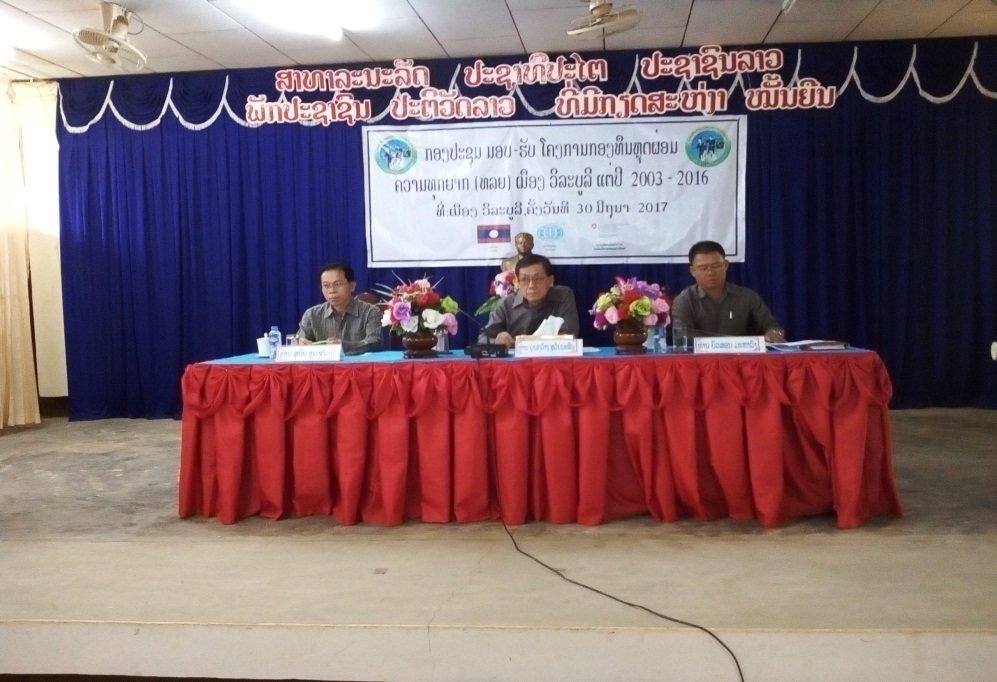       ວິລະບູລີແມ່ນ ໜຶ່ງໃນ 5 ເມືອງ ຂອງ ແຂວງສະຫວັນນະເຂດ ທີ່ ທລຍ ເຂົ້າໄປຊ່ວຍພັດທະນາແກ້ໄຂຄວາມ ທຸກຍາກ ນັບຕັ້ງແຕ່ປີ 2004 ເປັນຕົ້ນມາ. ກ່ອນທີ່ ທລຍ ບໍ່ທັນໄດ້ເຂົ້າມາຊ່ວຍເຫລືອ ເມືອງວິລະບູລີ ເປັນເມືອງໜື່ງທີ່ນອນໃນ 47 ເມືອງທຸກຍາກທີ່ສຸດໃນ ສ ປ ປ ລາວ,   ແຕ່ໄດ້ປະກາດເປັນເມືອງ​ພົ້ນ​ທຸກແລ້ວ ໃນ ວັນທີ 29 ພຶດສະພາ 2015 ຜ່ານມາ.ອີງໃສ່ລະດັບຄວາມທຸກຍາກຢູ່ເມືອງອື່ນໆພາຍໃນແຂວງຍັງມີສູງ ສະນັ້ນ, ອຳນາດການປົກຄອງທ້ອງຖິ່ນແຂວງສະຫວັນນະເຂດ ຈຶ່ງເຫັນດີໃຫ້ ທລຍ ເຂົ້າໄປຊ່ວຍເຫລືອພັດທະນາຢູ່ເມືອງອາດສະພອນ ແທນ ເມືອງວິລະບູລີ.ດັ່ງນັ້ນ, ​ໃນວັນທີ 30/6/2017 ກອງປະຊຸມ ມອບ-ຮັບ ໂຄງການ  ໄດ້ຈັດຂື້ນຢ່າງເປັນທາງການ ໂດຍການ​ໃຫ້​ກຽດ​ເປັ​ນປະທານ​ຂອງ ທ່ານ ບົວສອນ ມະຫາວົງ ກໍາມະການພັກແຂວງ ເລຂາຄະນະບໍລິຫານງານພັກເມືອງ  ເຈົ້ງເມືອງໆ ວິລະບຸລີ​ ​ແລະ ​ໃຫ້​ກຽດ ​ເປັນ​ຄະນະ​ປະທານ​ຮ່ວມຂອງ ທ່ານ ບຸນກວ້າງ  ສຸວັນນະພັນ  ຜູ້ອໍານວຍການ ກອງທຶນຫຼຸດຜ່ອນຄວາມທຸກຍາກ ແລະ ທ່ານ ສຸບິນ ຫຼວງດ້ວງ, ຫົວໜ້າຂະແໜງພັດທະນາຊົນນະບົດ, ພະແນກກະສິກໍາ-ປ່າໄມ້ແຂວງສະຫວັນນະເຂດ ​ແລະ ໂດຍການ​ເຂົ້າ​ຮ່ວມ​ຂອງ ອໍານາດການປົກຄອງເມືອງ, ຂະແໜງການທີ່ກ່ຽວຂ້ອງຂັ້ນແຂວງ,   ແລະ ຄະນະພັກຮາກຖານກຸ່ມບ້ານ ແລະ ພະນັກງານ ທລຍ ເຂົ້າຮ່ວມ ທັງໝົດ 58 ທ່ານ ຍິງ 11 ທ່ານ.ຕະລອດໄລຍະ 13 ປີ ທີ່ ທລຍ  ໄດ້ນຳໃຊ້ງົບປະມານທັງໝົດ  27 ຕື້300 ລ້ານກວ່າ ກີບ  ທຶນປະກອບສ່ວນຂອງ​ຊຸມ​ຊົນ 2,632,054,268 ກີບ ລວມທັງໝົດ   29,935,060,803 ກີບ  ເພື່ອຈັດຕັ້ງປະຕິບັດ 209 ໂຄງການ ໃນນັ້ນ ຂະແໜງ ກະສິກໍາ ມີຈໍານວນ  29 ໂຄງການ ງົບປະມານທັງໝົດ  1.771.300.000 ກີບຂະແໜງ ສາທາລະນະສຸກ ຈໍານວນ 60 ໂຄງການ ງົບປະ ມານທັງໝົດ  9.371.200.000 ກີບຂະແໜງ ສືກສາທິການ ແລະ ກິລາ 69 ໂຄງການ ງົບປະມານທັງໝົດ 12.035.700.000 ກີບຂະແໜງ ໂຍທາທິການແລະ ຂົນສົ່ງ 64ໂຄງການ ງົບປະ ມານທັງໝົດ  6.532.500.000ກີບ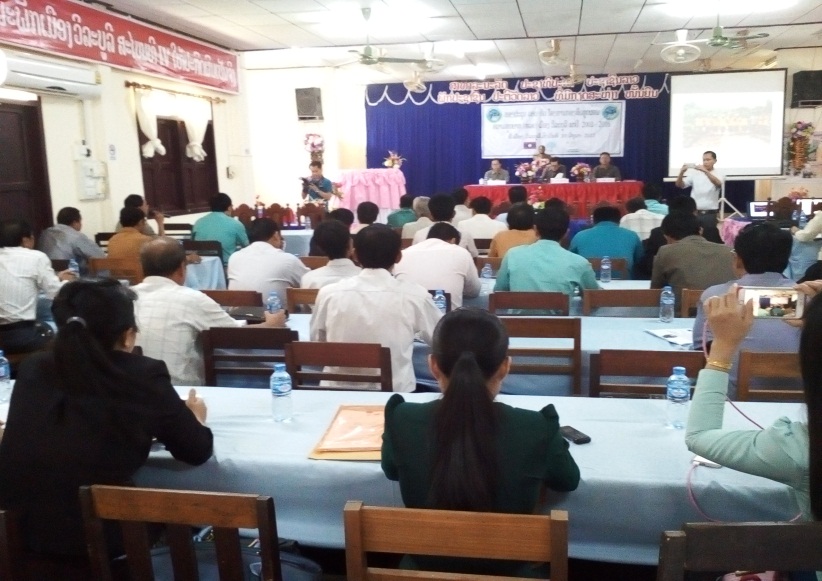 ແລະ ອື່ນໆ ຈໍານວນ 7 ໂຄງການ  ງົບປະມານທັງໝົດ  224.400.000 ກີບ.ທີ່ກອງປະຊຸມຄັ້ງນີ້ມີຫລາຍພາກສ່ວນໄດ້ມີຄໍາເຫັນກ່ຽວກັບ ຜົນສໍາເລັດໃນການຈັດຕັ້ງປະຕິບັດຂອງ ທລຍ ທີ່ໄດ້ມີບົດບາດໃນການຜັກດັນຊ່ວຍໃຫ້ ແຕ່ລະຂະແໜງການໄດ້ຮັບຜົນສໍາເລັດ ເປັນຕົ້ນ  ທ່ານ ຫົວຫນ້າ ຫ້ອງການສືກສາ​ເມືອງ​ວິລະ​ບູລີ ໄດ້ມີຄໍາເຫັນວ່າ  ຍ້ອນ ທລຍ ໄດ້ສ້າງໂຮງຮຽນ ຢູ່ທຸກບ້ານເປົ້າໝາຍ  ເຮັດໃຫ້ ລູກຫຼານຂອງພໍ່່ແມ່ປະຊາຊົນ ໂດຍສະເພາະໃນເຂດຫ່າງໄກສອກຫຼີກ ສາມາດເຂົ້າເຖີງການສືກສາ, ແກ້ໄຂບັນຫາເດັກນ້ອຍໃນເກນອາຍຸ  ແຕ່ບໍ່ໄດ້ເຂົ້າໂຮງຮຽນຍ້ອນບໍ່ມີໂຮງຮຽນ. ບາງທ່ານເວົ້າວ່າ ໂຄງການທີ່ ທລຍ ໃຫ້ການຊ່ວຍເຫລືອເຖິງວ່າເປັນໂຄງການຂະໜາດນ້ອຍແຕ່ກຸ້ມຄ່າຫລາຍ. ທ່ານ ບົວສອນ ມະຫາວົງ ກໍາມະການພັກແຂວງ, ເລຂາຄະນະບໍລິຫານງານພັກເມືອງ,  ເຈົ້ງເມືອງໆວິລະບູລີ​ ​ໄດ້​ກ່າວ​ວ່າ:  ​  ​ ການຈັດ​ຕັ້ງ​ປະຕິບັດ​ຂອງ ທລຍ ມີ​ຄວາມ​ໂປ່​ງ​ໃສ ສາມາດ​ກວດ​ສອບ​ໄດ້, ລະ​ບົບການ​ປະສານ​ກັບ​ຂະ ແໜງ​ການ​ຕ່າງໆ​ແມ່ນ​ໄດ້​ດີ, ໄດ້ສົ່ງ​ເສີມ​​ບົດບາດ​ຍິງ-ຊາຍ ​ເຮັດ​ໃຫ້​ແມ່ຍິງ ​ແລະ ຊົນ​ເຜົ່າ ມີ​ຄວາມ​ກ້າຫານ ກ້າ​ສະ​ແດງ​ອອກ​ໃນ​ເວທີ​ຕ່າງໆ ​ເປັນ​ຕົ້ນ​ແມ່ນ​ການ​ນໍາ​ສະ​ເໜີ ​ແລະ ປ້ອງ​ກັນ​ເອົາ​ບຸລິມະສິດ​ຄວາມ​ຕ້ອງການ ກຸ່ມ​ບ້ານ​ຂອງ​ຕົນ ຢູ່​ກອງ​ປະຊຸມປະສານ​ງານ​ການວາງ​ແຜນ​ຂັ້ນ​ເມືອງ, ຫລາຍໆ​ດ້ານ​ທີ່ ທລຍ ຈັດ​ຕັ້ງ​ປະຕິບັດ​ແມ່ນ​ສາມາດ​ເອົາ​ເປັນ​ຕົວ​​ແບບ​ໃຫ້​ແກ່​ອໍານາດ​ການ​ປົກ​ຄອງ​ທ້ອງ​ຖິ່ນ​ພວກ​ເຮົາ ​ເຊັ່ນ: ການ​ເຮັດ​ວຽກ​ຢ່າງ​ມີ​ຫລັກການ, ມີລະບົບ​ການ​ປະສານ​ງານ​ບ້ານ, ​ກຸ່ມ​ບ້ານ, ເມືອງ  ທີ່ດີ, ມີຄວາມ​ໂປ່​ງ​ໃສໃນການຈັດຕັ້ງປະຕິບັດ.. ທ່ານ ບົວ​ສອນ ມະຫາວົງ ກ່າວ​ຕື່ມ​ວ່າ: “ທລຍ ​ເປັນ​ກົງຈັກ​ທີ່​ບໍ່​ໃຫຍ່​ ​ມີລັກສະນະກະ​ຖັດຫັດ​ແຕ່​ມີ​ຄວາມ​ເຂັ້ມ​ແຂງ​ໜັກ​ແໜ້ນ​ດ້ານ​ແນວ​ຄິດ ​ແລະ ການ​ກະທໍາໂຕຈິງ ມີ​ຄວາມ​ຕັດສິນ​ໃຈ​ສູງ ບ່ອນ​ທຸກ​ຍາກ​ຫ່າງ​ໄກ​ສອກຫລີກ​ກໍ່​ໄປ​ເຖິງ. ສະນັ້ນ, ຈຶ່ງເຮັດໃຫ້​ປະຊາຊົນ​ຜູ້​ທຸກ​ຍາກ​ຫ່າງ​ໄກ​ສອກຫລີກ​ສາມາດ​ເຂົ້າ​ເຖິງ​ການ​ບໍລິການຂັ້ນພື້ນຖານ​ດ້ານ​ຕ່າງໆຢ່າງທົ່ວເຖິງ, ທັງ​ໝົດ​​ເຫລົ່າ​ນັ້ນ​ໄດ້​ປະກອບສ່ວນ​ໃຫ້​ແກ່​ການ​ພັດທະນາດີຂຶ້ນເປັນກ້າວໆ ແລະ ​ໄດ້ກາຍເປັນ​ປັດ​ໃຈ​ພື້ນຖານ​  ​ໃຫ້ແກ່​ເມືອງ​ວິລະ​ບູລີ  ຂອງພວກເຮົາ ປະກາດ​ເປັນ​ເມືອງ​ພົ້ນ​ທຸກ​ໃນ ວັນທີ 29 ພຶດສະພາ 2015 ເຊິ່ງຖ້າທຽບໃສ່ກ່ອນ ທລຍ ບໍ່ທັນເຂົ້າເມືອງພວກເຮົານອນຢູ່ໃນ 47 ເມືອງທຸກຍາກ  ​ແລະ  ປະຈຸບັນນີ້ພວກເຮົາ ກຳລັງກະກຽມເງື່ອນໄຂດ້ານຕ່າງໆ​ ​ເພື່ອ​ໃຫ້​ກາຍ​ເປັນ​ເມືອງ​ເ​ຂັ້ມ​ແຂງ​ຮອບດ້ານ​ໃນ​ອະນາຄົດ.”